ПЕНСИОННЫЙ ФОНД РОССИЙСКОЙ  ФЕДЕРАЦИИ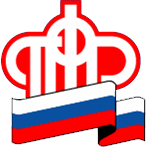 25.08.2022                                                       ПРЕСС-РЕЛИЗСНИЛС на новорожденных оформляется автоматическиСтраховой номер индивидуального лицевого счета, наравне с паспортом и свидетельством о рождении, является важнейшим идентификатором персональных данных человека. Процедура регистрации граждан в системе обязательного пенсионного страхования постоянно совершенствуется. Так, например, с лета  2020 года родителям не нужно подавать заявление на получение СНИЛС для младенцев. Номер оформляется автоматически.На данный момент в проактивном режиме индивидуальные лицевые счета в системе Пенсионного фонда открыты почти на 3000 юных колымчан.  Напомним, сведения о рождении ребенка поступают в Отделение ПФР по Магаданской области только после регистрации новорожденного в органе ЗАГС. Далее на ребенка на федеральном уровне открывается индивидуальный лицевой счет застрахованного лица. Страховой номер счета направляется в личный кабинет матери на портале госуслуг (при условии ее регистрации там). Сообщение о том, что СНИЛС сформирован, поступит по электронной почте, в виде СМС или push-уведомления в зависимости от выбранного ранее формата. Настроить получение уведомлений можно следующим образом:зайти в свой профиль в личном кабинете на портале www.gosuslugi.ru,открыть  раздел «Настройки и безопасность», затем - «Уведомления»,поставить «галочку» в настройках уведомлений рядом с нужным форматом.Обращаем внимание, что сообщение о присвоении СНИЛС на ребенка поступит только в случае совпадения анкетных данных матери (в том числе данных документа удостоверяющего личность), указанных в личном кабинете на портале госуслуг, и данных, поступивших в ПФР из органов ЗАГС. Например, если женщина поменяла фамилию, но не актуализировала данные в личном кабинете, сведения о СНИЛС ребенка могут там не отразиться. Пресс-служба ОПФР,  Елена Лохманова                   ГОСУДАРСТВЕННОЕ УЧРЕЖДЕНИЕ – ОТДЕЛЕНИЕ ПЕНСИОННОГО ФОНДА                  РОССИЙСКОЙ ФЕДЕРАЦИИ ПО МАГАДАНСКОЙ ОБЛАСТИ________________________________________________________________